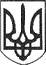 РЕШЕТИЛІВСЬКА МІСЬКА РАДАПОЛТАВСЬКОЇ ОБЛАСТІВИКОНАВЧИЙ КОМІТЕТРІШЕННЯ26 листопада 2021 року                                                                                   № 354Про намір передачі нерухомого майна в оренду Керуючись законами України „Про місцеве самоврядування в Україні”, „Про оренду державного та комунального майна”, Порядком передачі в оренду державного та комунального майна, затвердженим постановою Кабінету Міністрів України від 03.06.2020 № 483, Методикою розрахунку орендної плати за державне майно, затвердженою постановою Кабінету Міністрів України від 28.04.2021 № 630, рішенням третьої позачергової сесії Решетилівської міської ради від 27.01.2021 № 105-3-VІІІ „Про затвердження документів щодо оренди майна Решетилівської міської територіальної громади”, виконавчий комітет Решетилівської міської радиВИРІШИВ:		1. Передати в оренду (за результатами аукціону) нежитлові приміщення, розташовані за адресою:1) вул. Старокиївська, 6, м. Решетилівка, загальною площею 120,5 кв. м.;2) вул. Покровська, 19, м. Решетилівка, загальною площею 291,48 кв. м.2. Включити до Переліку першого типу нежитлові приміщення, розташовані за адресою:1) вул. Старокиївська, 6, м. Решетилівка, загальною площею 120,5 кв. м.;2) вул. Покровська, 19, м. Решетилівка, загальною площею 291,48 кв. м.		3. Доручити відділу з юридичних питань та управління комунальним майном виконавчого комітету міської ради (Колотій Н.Ю.) провести процедуру передачі вказаних об’єктів в оренду.  Міський голова									О.А. Дядюнова